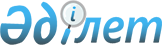 Кейбір акционерлік қоғамдардың директорлар кеңестері құрамдарының жекелеген мәселелеріҚазақстан Республикасы Үкіметінің 2019 жылғы 12 маусымдағы № 395 қаулысы.
      "Қазақстан Республикасының Үкіметі туралы" 1995 жылғы 18 желтоқсандағы Қазақстан Республикасының Конституциялық заңының 8-бабының 4) тармақшасына сәйкес Қазақстан Республикасының Үкіметі ҚАУЛЫ ЕТЕДІ:
      1. Қазақстан Республикасының Индустрия және инфрақұрылымдық даму министрлігі Қазақстан Республикасы Қаржы министрлігінің Мемлекеттік мүлік және жекешелендіру комитетімен бірлесіп Қазақстан Республикасының заңнамасында белгіленген тәртіппен: 
      1) "Қазақстандық индустрия және экспорт орталығы" акционерлік қоғамының Директорлар кеңесінің құрамына:
      Қазақстан Республикасы Премьер-Министрінің орынбасары Жеңіс Махмұдұлы Қасымбектің;
      Қазақстан Республикасының Индустрия және инфрақұрылымдық даму министрі Роман Васильевич Склярдың;
      2) "ҚазАвтоЖол" ұлттық компаниясы" акционерлік қоғамының Директорлар кеңесінің құрамына:
      Қазақстан Республикасының Индустрия және инфрақұрылымдық даму министрі Роман Васильевич Склярдың сайлануын қамтамасыз етсін.
      2. Осы қаулы қол қойылған күнінен бастап қолданысқа енгізіледі.
					© 2012. Қазақстан Республикасы Әділет министрлігінің «Қазақстан Республикасының Заңнама және құқықтық ақпарат институты» ШЖҚ РМК
				
      Қазақстан Республикасының

      Премьер-Министрі

А. Мамин
